vodk'k ;k=k fj;k;r ij vftZr vodk'k ds udnhdj.k gsrq vkosnuApplication for Encashment of Earned Leave on LTCdeZpkjh dk uke@Name of the Employee			%-----------------------------------------------------------------deZpkjh la[;k ,oa inuke@Employee No. & Designation	%-----------------------------------------------------------------foHkkx@Ldwy@bdkbZ@vuqHkkx@Deptt./School/Unit/Section	%------------------------------------------------------------------vodk'k ;k=k fj;k;r dk [k.M o"kZ ¼Cykd o"kZ½@Block Year of LTC%-------------------------------------------------------------------vodk'k ;k=k fj;k;r dh çd``fr ¼x``g uxj@lEiw.kZ Hkkjr½@Nature of LTC(Home Town/All India)					%-------------------------------------------------------------------vodk'k dh çd``fr ,oa vof/k@Nature of Leave & Period for availing LTC						%-------------------------------------------------------------------iwoZ esa vodk'k ;k=k fj;k;r ysus gsrq vftZr vodk'k ds udnhdj.k ds fnuksa dh la[;k];fn dksbZ gks rks@No. of days of EL encashed earlier for availing LTC, if any				 %-------------------------------------------------------------------orZeku esa vodk'k ;k=k fj;k;r ysus gsrq vftZr vodk'k dsudnhdj.k ds fy, ekaxs x;s fnuksa dh la[;k@No. of days claimed this time for encashment of leave on LTC			%-------------------------------------------------------------------is- CkSaM esa osru $ th-ih-@,-th-ih-$,u-ih-,-] ;fn dksbZ gks ,oa Mh-,-@Pay in Pay Band + GP/AGP + NPA, if any and DA				 %-----------------------------------------------------------?kks"k.kk@ DeclarationeSa vodk'k ;k=k fj;k;r ij vftZr vodk'k dk udnhdj.k ysus gsrq lacaf/kr fu;eksa dks Hkyh&Hkkafr le>rk gwaA ;fn] blds i'pkr mi;qZDr lwpuk esa dksbZ folaxfr ;k dksbZ vf/kd jkf”k dk Hkqxrku ik;k tkrk gS rks blds fy, eSa mRrjnk;h gksmaxk vkSj bl vf/kd jkf”k ds Hkqxrku dks okil dj nwaxkAI fully understand the rules & regulations for availing encashment of Earned Leave on LTC.  If any discrepancy is found in the above information at later stage or any overpayment is detected, I will be liable for the same and will refund the excess amount paid to me. LFkku@Place % ----------------------------------------------------------				gLrk{kj@Signature -------------------------------fnukad@Date % ------------------------------------------------------				eks0 ua0@Mobile No % ------------------------									bZ&esy@E-mail % -------------------------------------vxzlkfjr@Forwarded foHkkxk/;{k@leUo;d@bdkbZ izHkkjhHoD/CoS/In-charge of unitÑ-i-m-@P.T.O.vodk'k ;k=k fj;k;r vuqHkkx }kjk Hkjus gsrq@ To be filled by LTC Section x`g uxj@laiw.kZ  Hkkjr ds fy, [kaM ¼CykWd½ o"kZ --------------------------------------- ds varxZr fnukad ------------------------------------- ls ------------------------------------------ rd vodk'k ;k=k fj;k;r LohÑr dh tkrh gSAHome Town/All India LTC for Block Year……………………. has been sanctioned during the period from………………….. to ………………….vuqHkkx çHkkjh@ In charge of the Section                                                     iz'kklu vuqHkkx }kjk Hkjus gsrq@ To be filled by Administration SectioniwoZ esa vodk'k ;k=k fj;k;r gsrq udnhdj.k fd;s x, vftZr vodk'kksa ,oa voljksa dh la[;kNo. of EL already encashed earlier for availing LTC & No. of occasion		 % ----------------------D;k vftZr vodk'k dk udnhdj.k vuqeU; gS ¼gka@ugha½Whether Encashment of Earned Leave on LTC is admissible (Yes/No) 		% --------------------------orZeku vodk'k ;k=k fj;k;r ds varxZr udnhdj.k ds fy, LohÑr vftZr vodk'kksa dh la[;kNo. of Earned Leave to be granted for encashment on present LTC			% --------------------------¼lEiw.kZ lsokdky esa vf/kdre lkB fnu ,oa ,d ckj esa vf/kdre nl fnu vuqeU; gS½(Maximum admissible days are 60 during the entire service and 10 days at a time)orZeku udnhdj.k ds fy, vftZr vodk'kksa dh la[;k ?kVkus ds i'pkr 'ks"k cps gq, vftZr vodk'kksa dh la[;kBalance Earned Leave at credit after deducting the present encashment 		% -------------------------vodk'k ;k=k fj;k;r ij [kaM ¼CykWd½ o"kZ---------------------- esa ---------------------- fnuksa ds vftZr      vodk'kksa ds udnhdj.k ds fy, vuqnkseukFkZ izLrqrASubmitted for approval of encashment of …………………….days Earned Leave on LTC for Block Year………………………….lgk;d	  	  vuq- vf/kdkjh     lgk- dqylfpo	   mi dqylfpo       dqylfpo@vf/k"Bkrk¼,Q-,-½Dealing Assistant           SO	               AR	          DR                     Registrar/Dean (FA)  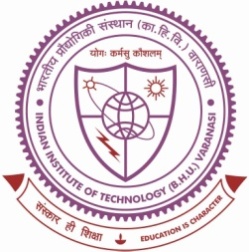 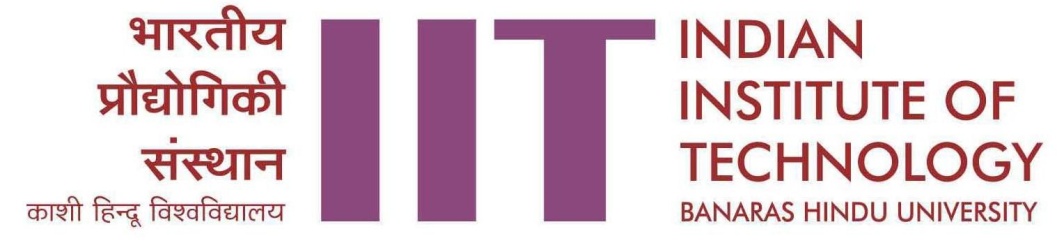 